Killingly Community Garden CommitteeREGULAR MEETINGWednesday, November 01, 20177:00 p.m.   Killingly Town Hall      172 Main Street, Killingly CT 06239Room 102AGENDAI.	Call to Order and Roll Call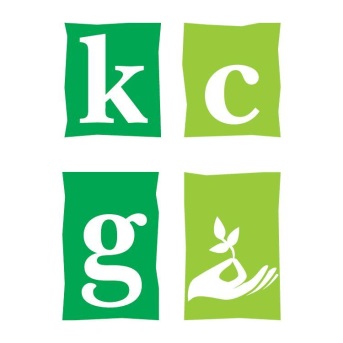 A. 	Welcome and IntroductionsII.	Approval of MinutesOctober 04, 2017 – Regular MeetingIII.	Citizens Comment – (Individual presentations not to exceed 3 minutes; limited to an aggregate of 21 minutes unless otherwise indicated by a majority vote of the Committee)IV.	Ongoing Business – review/discussion/actionWorkshop Meeting with Agriculture Commission Members(AG Commission to open their meeting)Introduction – AG COMM (review/discussion/action)2017 Garden Report – short term and long term (review/discussion/action)Plus/Delta Exercise - (review/discussion/action)Putnam Community Garden Visit Recap (review/discussion/action)Review Goals – short and long term (review/discussion/action)2018 Growing Season – goals, plans, suggestions (review/discussion/action)Community Outreach / Educational Programs (review/discussion/action)Grant Requirements (review/discussion/action)Management Review (review/discussion/action)New Business (review/discussion/action)(AG Commission to close their meeting)V. 	Next Meeting – Wednesday, December 06, 2017VI.	Adjournment